Asus_fru_tool fru.iniipmitool -I lanplus –H 10.168.12.36 –U admin raw 0x30 0x17 0x01ipmitool -I lanplus –H 10.168.12.36 –U admin fru write 0 fru.binNahrání FRU na ASUS servery s ASBM-10 iKVM (AST2600)Otevřít příkazový řádek s admin právy a dostat se do složky kde je ipmitool.exe a asus_fru_tool.exeZ FRU záložky na serveru ručně překopírovat záznamy do příslušných řádku v souboru fru.ini (červeně označené) a doplnit VR a mail na ABA servis (zelené), ostatní řádky nechat jak jsou.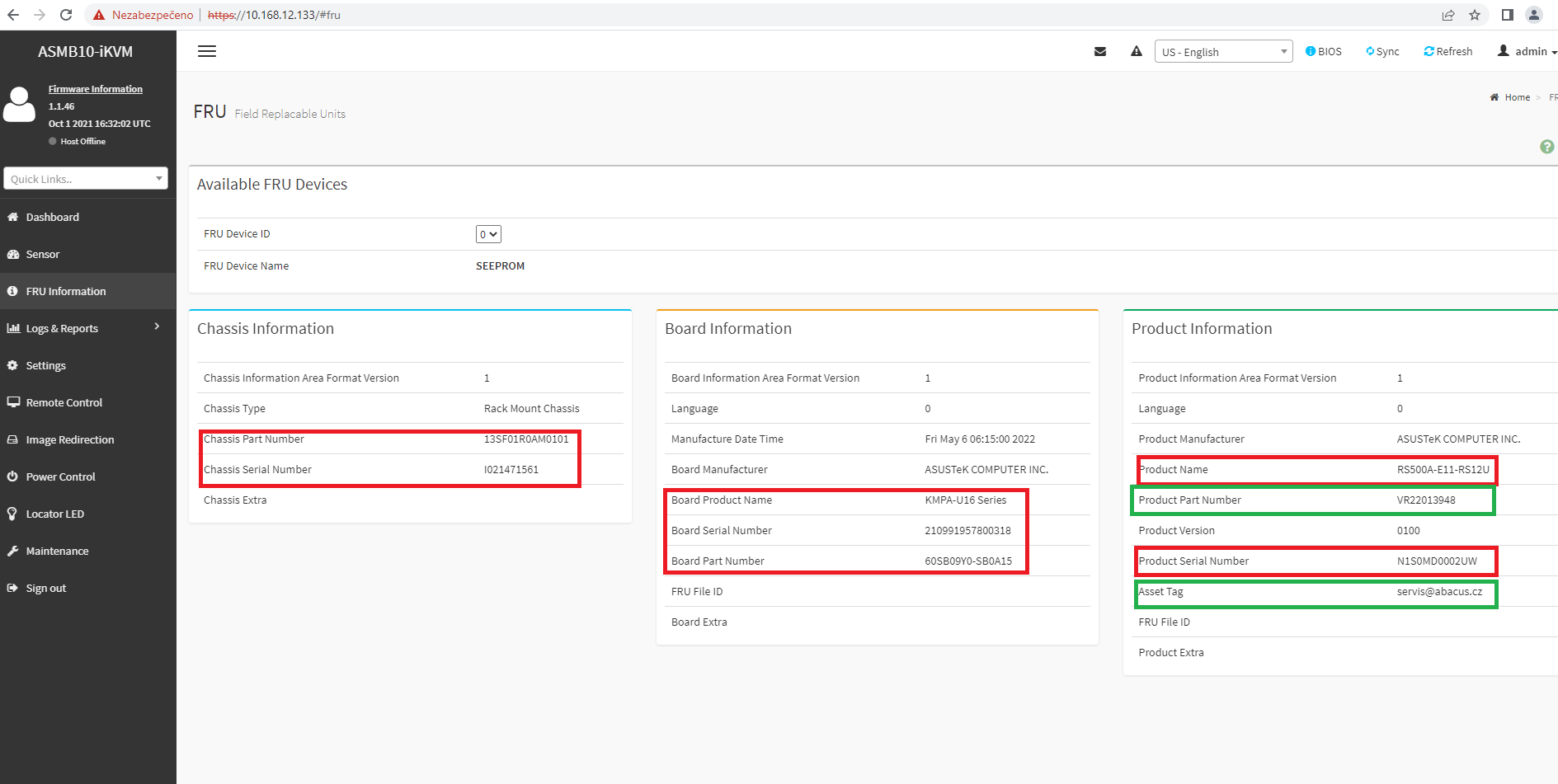 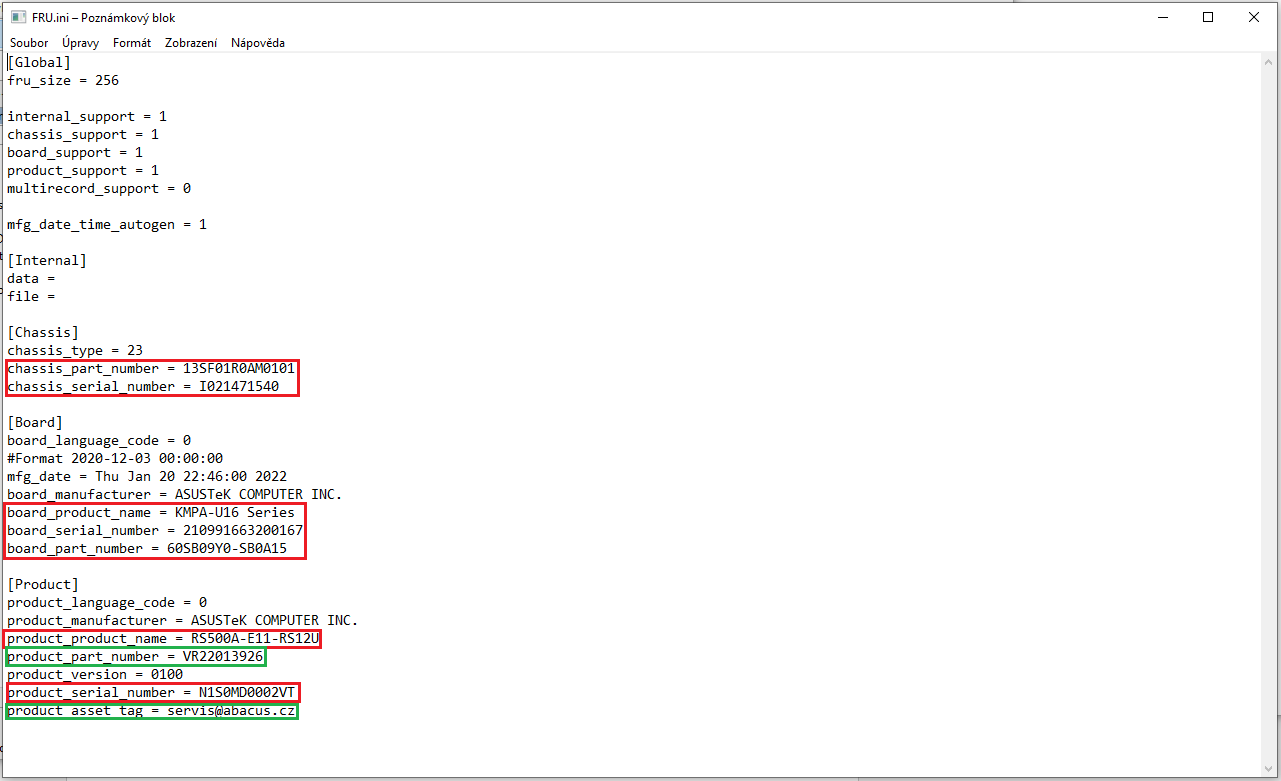 Zkompilovat fru.ini do fru.binPříkaz:Asus_fru_tool fru.iniPovolit zápis do FRU na serveruipmitool -I lanplus –H IP adresa serveru  –U <uživatelské jméno do BM>  raw 0x30 0x17 0x01  ipmitool -I lanplus –H 10.168.12.36 –U admin raw 0x30 0x17 0x01Nahrát FRU na serveripmitool -I lanplus –H IP adresa serveru –U <uživatelské jméno do BM>  fru write 0 fru.bin  ipmitool -I lanplus –H 10.168.12.36 –U admin fru write 0 fru.binPři zadání každého příkazu je nutné zadat přihlašovací heslo do IPMI!